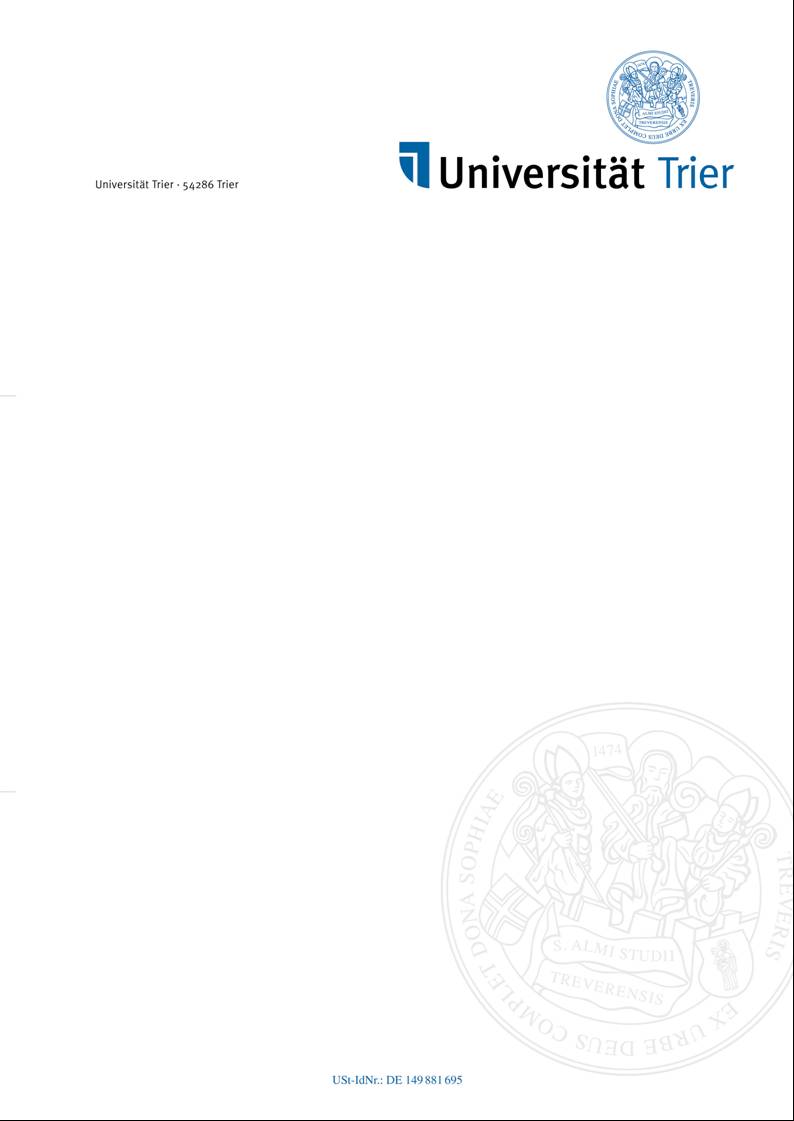 Im Rahmen des Projekts „pe:GL – Praxis- und Entwicklungsforschung Gesellschaftslehre“ (Prof. Dr. Matthias Busch/Prof. Dr. Leif Mönter) ist an der Universität Trier vorbehaltlich der Bereitstellung der Projektmittel zum 1. Februar 2019 eine Stelle als wissenschaftliche/r Mitarbeiter/in (E13 TV-L)mit 50 % der regelmäßigen wöchentlichen Arbeitszeit (z.Zt. 19,5 Stunden/Woche) zu besetzen. Die Stelle ist auf drei Jahre befristet.Zu den Aufgaben gehören wissenschaftliche Dienstleistungen (Literaturrecherche, Durchführung und Auswertung empirischer Interview- und Fragebogenstudien), die Koordination der Netzwerkschulen sowie die Konzeption und Evaluation von Unterrichtsmodellen an rheinland-pfälzischen Realschulen Plus und Integrierten Gesamtschulen. Eine Promotion innerhalb des Projekts ist vorgesehen.Einstellungsvoraussetzungen sind ein mindestens mit gutem Erfolg abgeschlossenes Lehramtsstudium in mindestens einem der drei Unterrichtsfächer Geographie, Geschichte und Sozialkunde/Politik. Ein 2. Staatsexamen bzw. Unterrichtserfahrungen sind wünschenswert.Schwerbehinderte werden bei entsprechender Eignung bevorzugt eingestellt (bitte Nachweis beifügen).Die Universität Trier ist bestrebt, die Zahl ihrer Wissenschaftlerinnen zu erhöhen und fordert diese nachdrücklich zu einer Bewerbung auf.Fragen zur Stellenausschreibung und Ihre aussagekräftige Bewerbung mit den üblichen Unterlagen (Anschreiben, Lebenslauf, Zeugnisse, ggf. Schriftenverzeichnis) richten Sie bitte per E-Mail in einem geschlossenen PDF-Dokument bis spätestens 6. Januar 2019 an: Prof. Dr. Matthias Busch und Prof. Dr. Leif Mönter, pegl@uni-trier.de.